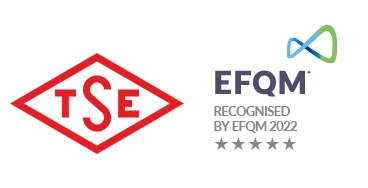 T.C SARIÇAM BELEDİYESİ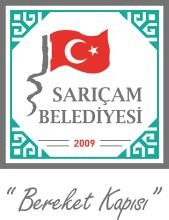 RUHSAT VE DENETİM MÜDÜRLÜĞÜ KAMU HİZMET STANDARTLARI TABLOBaşvuru esnasında yukarıda belirtilen belgelerin dışında belge istenilmesi veya başvuru eksiksiz belge ile yapıldığı halde, hizmetin Belirtilen sürede tamamlanmaması durumunda ilk müracaat yerine ya da ikinci müracaat yerine başvurunuz.SIRA NOVATANDAŞA SUNULAN HİZMETİN ADIBAŞVURUDA İSTENİLEN BELGELERHİZMETİN TAMAMLANMA SÜRESİ (EN GEÇ )  1Sıhhi Ruhsat VerilmesiBeyan Formu,Gerekli BelgelerAynı Gün  2Gayri Sıhhi Ruhsat VerilmesiBeyan FormuGerekli Belgeler2 Gün3Umuma Açık İstirahat ve Eğlence Yeri Ruhsatı VerilmesiÖrnek 1 Beyan FormuGerekli Belgeler15 Gün4İşyeri Açma İzin Belgesi VerilmesiBeyan FormuGerekli BelgelerAynı Gün5Ulusal Bayram Günlerinde Çalışma  Ruhsatı VerilmesiDilekçeAynı Gün6 İşyeri Çalışma Ruhsatı ve Ç.T.V. İptali  DilekçeAynı Gün7 100 metre Mesafe Yazısı DilekçeAynı Gün8 Mesul Müdürlük  BelgesiDilekçeAynı Günİlk Müracaat Yeriİkinci MüracaatYeriİsim: BEKİR ULUDAĞİsim: MUSTAFA PEKELUnvan: Ruhsat ve  Denetim MüdürüUnvan: Başkan YardımcısıAdres: Sarıçam BelediyesiAdres: Sarıçam BelediyesiTel: 0322 341 08 08Tel: 0322 341 08 08Faks: 0322 341 41 09Faks: 0322 341 41 09e-posta                     bekiruludağ@saricam.bel.tre-posta: mustafapekel@saricam.bel.tr